Kielce dn. 24.11.2017 r. ZMIANA TREŚCI ZAPYTANIA OFERTOWEGODot. zapytania ofertowego nr AZP 147/17  „Ogłoszenia/artykuły w prasie lokalnej”.Zamawiający zmienia treść zapytania ofertowego w zakresie rozdz. II Opis przedmiotu zamówienia poprzez dodanie treści o brzmieniu: Kod CPV – 79970000-4 Usługi publikacji.Zamawiający zmienia treść zapytania ofertowego w zakresie rozdz. III „Termin realizacji umowy”, który przyjmuje brzmienie: od 4 grudnia do 30 czerwca 2018 r. Powyższe zmiany są wiążące dla wszystkich uczestników postępowania. 							               Z poważaniem 						Z-ca Dyrektora ds. Finansowo-Administracyjnych								mgr Teresa Czernecka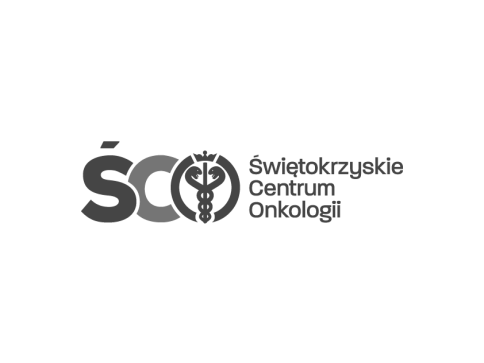 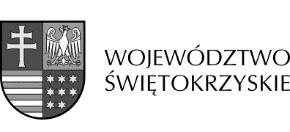 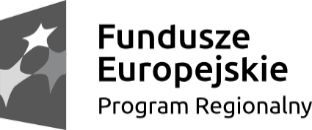 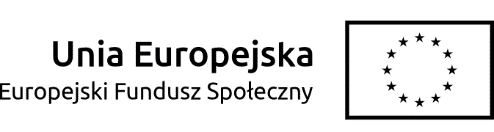 